נספחים לפעולה מס' 3:נספח 3.1
 דוגמא לטבלה שאמורה להתקבל בחלק 2 של הפעולההטבלה לצורך המחשה, כמובן שיכול להיות שהחניכים ייבחרו כותרות אחרות.נספח 3.2
טבלה למדריך: עובדות מגניבות על בעלי חיים
(המשך הטבלה גם בעמוד הבא)נספח 3.3
דמויות/מיתוסים של בע"ח בסרטים מול המציאות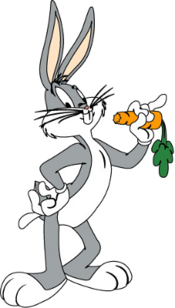 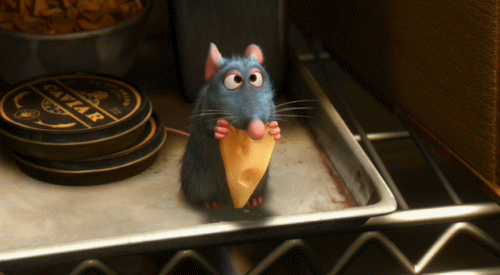 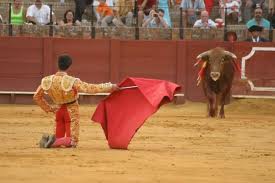 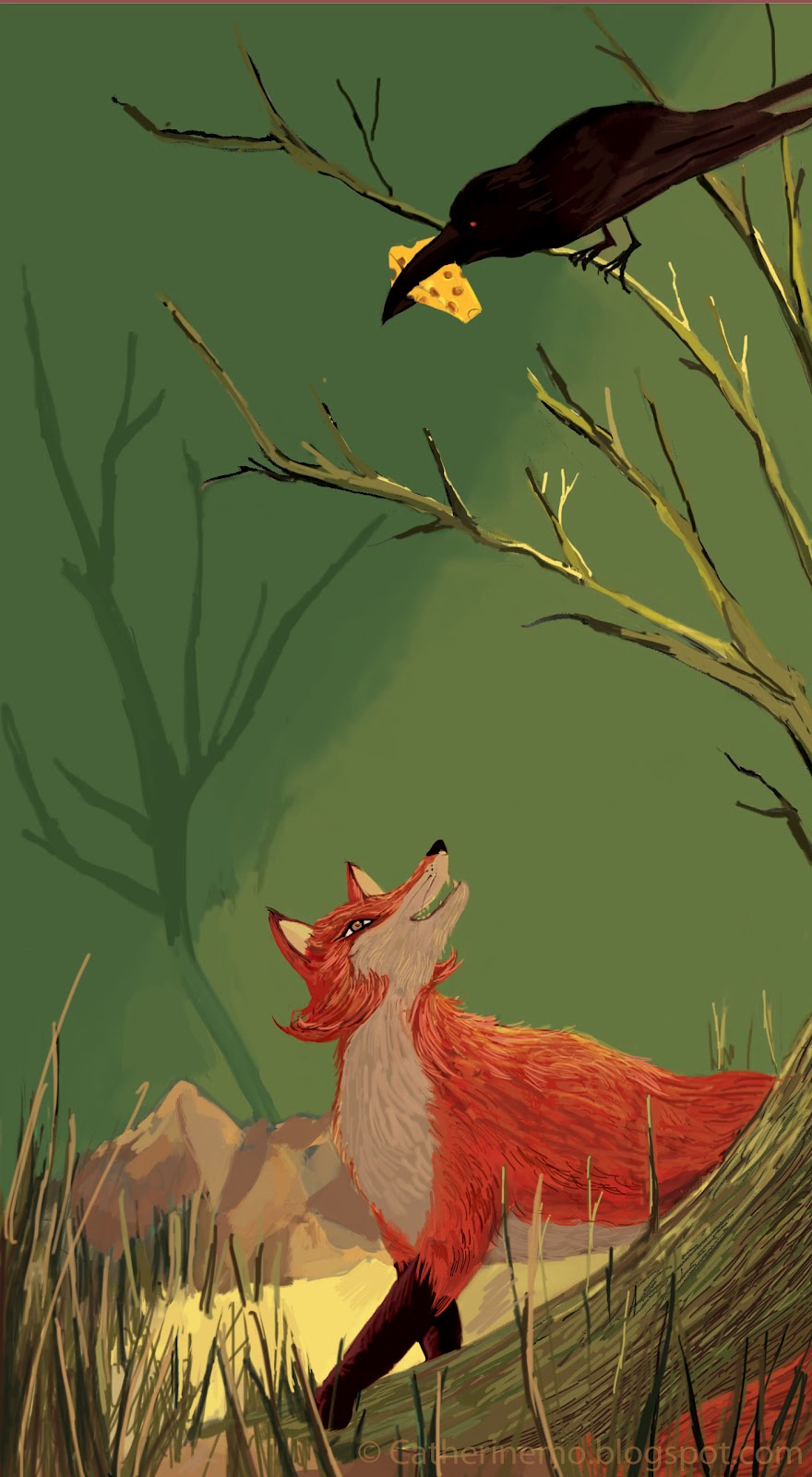 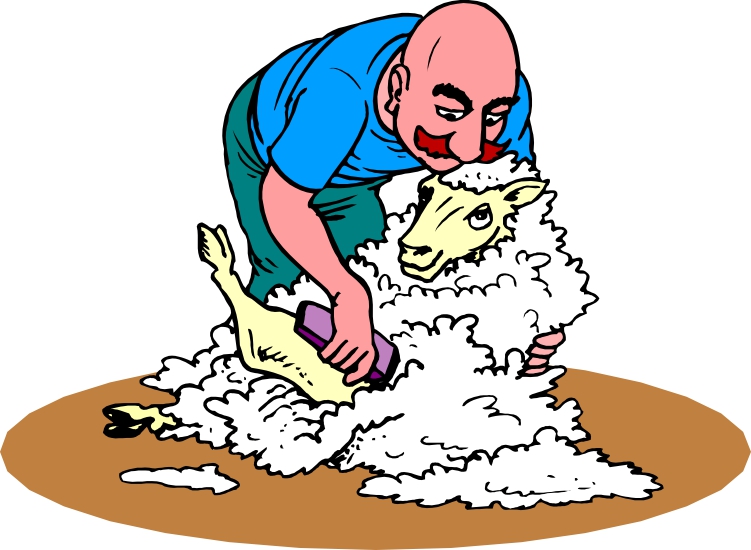 נספח 3.4
שאלות ותשובות על כל כרטיסייה:* באגס באני - מה מאפיין אותו בסרט? אוכל גזר כל הזמן. האם זה ככה במציאות? במציאות ארנבים אוכלים בעיקר עלים וחציר. אם תתנו לארנב גזר עם עלה בקצה, הוא יאכל רק את הקצה וישאיר את הגזר. למעשה, אם תתנו לארנב רק גזר כל הזמן, הוא ימות.* רטטוי - מכירים את הסרט? על עכברוש שהופך לשף. מה מאפיין עכברים בסרטים? אוכלים גבינה. האם זה ככה במציאות? במציאות יש לעכברים אפים מאד רגישים, והם ממש לא ירצו לאכול גבינות משובחות "מסריחות". הם נמשכים למאכלים עם הרבה סוכרים, כגון דגנים ופירות. לאחרונה הפרלמנט בבריטניה אפילו פרסם הנחיה רשמית שאומרת שמי שיש לו עכבר בבית והוא מעוניין לתפוס אותו (כדי לשחרר אותו אח"כ בחוץ), כדאי לו לשים במלכודת "ביסקטוויטים, שיבולת שועל, קורנפלקס מתוקים ושוקולד".* משל השועל והעורב: מה מסופר במשל, מישהו מכיר? (אם לא, ספרו בעצמכם): השועל עובר ליד עץ שעליו ישב עורב ובפיו גבינה. לאחר שהשועל ניסה כמה דרכים לגנוב לעורב את הגבינה, הוא התחיל להחמיא לעורב באומרו שיש לו קול יפה, ושהוא בוודאי זמר מופלא. השועל ביקש מן העורב לשיר לו, והעורב, אשר לא חשד בדבר, התחיל לשיר. ברגע שהוא פתח את הפה, הגבינה נפלה מפיו היישר לידי השועל. מוסר ההשכל של משל זה הוא שאסור להיות שאננים, ושאנו תמיד צריכים לחשוד באויבנו, ולהתכונן לאפשרות שייתכן שהוא מנסה להערים עלינו.                                                         ומה במציאות? האם הוא קשור לעורבים ולשועלים בעולם האמיתי? (אפשר לשאול שאלות מנחות): האם עורבים ושועלים מדברים ביניהם ? (תשובה: עורבים ושועלים לא מדברים ביניהם, ולא מדברים בכלל. הם בקושי מכירים אלה את אלה, כי העורבים ערים ביום וישנים בלילה, והשועלים ישנים ביום, בתוך מקום מסתור, וערים בלילה).                                                                                                                האם מישהו מהם מציק אחד לשני? (תשובה: אם מישהו מהם מציק לשני, זה עורבים לשועלים, כי הם רואים בשועלים סכנה, והם צורחים עליהם בחבורה גדולה ומגרשים אותם אם הם מוצאים שועל ער ביום).                                 * השור הזועם: מה אנחנו יודעים על שוורים במלחמות שוורים? (קיימת אמונה שהשור הזועם רץ אל "לוחם השוורים" כי הוא מתמלא זעם כשהוא רואה את הצבע האדום שבדגל)                                  ומה במציאות? למעשה השור הוא עיוור צבעים, והסיבה שהוא זועם היא בגלל הסיטואציה המרגיזה שהוכנס אליה, בלי קשר לצבע: הפר מובא למלחמות השוורים כשהוא עיוור כמעט לחלוטין, לאחר שהוחזק בחשיכה מוחלטת במשך 48 שעות לפני המופע. בתחילת המופע מריצים אותו ברחבי הזירה, גורמים לו להתנגש בדברים ותוקעים בו כידונים. כך שהפר היה זועם גם אם היו מחזיקים בפניו חפצים אחרים, בצבעים אחרים.* הכבשה ששמחה להיגזז: מה זה אומר? קיימת אמונה שכבשים שמחות שגוזזים להן את הצמר, כי כשמגיע הקיץ יהיה להן חם אתו.                                                                                                   ומה במציאות? הכבשים משירות את הצמר שלהן בעצמן מדי אביב, הן לא צריכות שהאדם יגזוז אותו. החוואים מגיעים בכוונה בתחילת כל אביב, כדי לא לאבד את הצמר לפני שיתחיל לנשור מעצמו. מכיוון שגוזזים אותן לפני שמתחיל להיות חם, אין לכבשים איך להתגונן מהקור, ממש כמו אדם עירום במצב כזה - רק שהן אפילו יותר רגישות לקור מבני אדם. נספח 3.5
מיתוסים על בע"ח- לינקים לסרטוניםבאגס באני והגזר- 
חפשו ביוטיוב "Bugs Bunny- Carrots are Divine"מלחמות שוורים +באגס באני- 
חפשו ביוטיוב "Bully For Bugs 1953"רטטוי – 
חפשו ביוטיוב  "Ratatouille – Remy Experiencing Food as Colour"נספח 3.6
טבלת התכונות (דוגמא)נספח 3.4
רשימת בעלי החיים לילדיםנספח 3.8
למדריך: התכונות של בעלי החייםהתשובות הנכונות לטבלה:אמיצהנקשרת לבני אדםרגישהמצחיקהחכמהאפשר לשחק איתהיכולות יוצאות דופן"כמו בן אדם"מקריבה מעצמהעובדההחיה הנכונהתכונות אפשריות מתאימותמלקקים אחד את השני, וכך עוזרים אחד לשני לנקות חלקים בגוף שקשה להגיע אליהם עם הלשון של עצמך. כשאחד מהם רוצה שילקקו אותו, הוא נעמד בתנוחה מסויימת. כמו כן, זו הדרך שלהם להוכיח את הקרבה לחבריהם הטובים מתוך העדר הגדול.  פרהחברותבזמן סכנה, כשטורפים מתקרבים למשפחה, כל הצאצאים נכנסים אל הפה של האם, ונשארים שם עד שהוא הולךדגים (דגי אמנון)חברותחכמה הקרבהגם הסבתות והדודות של הקטנים עוזרות לאמא לטפל בהםפילחברותהקרבהמקרה שחוקרים ראו: הדודה של הגורים, אחות האם, לא הרשתה לאבא לבוא לשחק, אז הוא חיכה שהיא תירדם ואז קרה להם בשקט שייצאו, והם יצאו ושיחקושועלמשחק"חיה מצחיקה"לפעמים, כמה אמהות מגדלות את הגורים יחד, וככה הן מצליחות בקלות להשיג להן מספיק אוכל וגם לנוח מדי פעם עכבריםחכמהאוהבים לשחק ביניהם על ידי בעיטה בפירות כמו בכדוריםתרנגוליםחכמה, תקשורתהן יודעות לפתוח דלתות בעצמן, והרבה פעמים נעזרות אחת בשנייה כדי לעשות את זה כבשהחכמה"חיה מצחיקה"אם הילדים שלהן אבדו, הן הולכות מרחקים ארוכים מאד כדי לנסות ולמצוא אותם פרה אומץ/תעוזהרגישותחוקרים צפו בזכר שבת זוגו נטרפה. הוא עמד דומם ליד גופתה, ובימים הבאים הסתובב בראש מורכן, עיניו שקעו, ומעמדו בלהקה ירד כי לא היה לו כח נפשי להתגונן מול אווזים אחרים. רק כעבור שנה הוא התאושש ומצא בת זוג חדשה.אווזרגישותכשמישהו חולה או פשוט כבר זקן, כולם מאטים את ההליכה או עוצרים בשבילו, מטפלים בו ודואגים להביא לו מזוןפילרגישותהקרבהכשקבוצה שלהם מוצאת ערימת מזון גדולה, הם טופחים זה על זה, מתחבקים, מחזיקים ידיים, מצמידים את פיותיהם אחד לשני ומשמיעים צווחות קופים (שימפנזה)משחקהצאצאים מתקשרים עם האם ואחד עם השני באמצעות קולות עוד לפני שהם יוצאים לעולם, כשהם עוד למעשה עוברים. הם קוראים ומגיבים להתנהגותה ולקריאות שלה.תרנגולות (ואפרוחים)חכמהיכולות יוצאות דופןיכולות לזהות ולהבדיל בין ריחות מקילומטרים פרותחכמהחושים חדיםיכולות יוצאות דופןהנקבה דוחה מחזרים מסויימים ומראה שהיא נענית לאחרים על-ידי קפיצות, זינוקים ונענוע אוזניים. בני-הזוג משמיעים צלילים על-קוליים.עכבריםחכמה, יכולות יוצאות דופןבמקומות שונים אנשים סיפרו שראו את האמא והאבא נעמדים באמצע הכביש בכפר, ועוצרים את התנועה כדי לתת לצאצאים שלהם לעבור תרנגולותחכמהאומץ מקיימים קשרים עם בן זוג אחד קבוע. מופע החיזור נעשה על ידי הזכר, וכולל מעופים שונים סביב הקן המלווים בקולות. זוגות של בעלי חיים אלה שרים דואטים זה לזו לפני הזריחה, ע"מ לחזק את הקשר הזוגי ולתת תוקף לנחלתם.בזיםיכולות יוצאות דופןהאמהות מלמדות את ילדיהן איזה צמחים לאכול כדי להבריא כשחולים, והם אכן חוזרים לאכול את הצמחים האלה כשהם חולים במהלך החייםכבשהחכמהיכולת למידהלאחר מות חבר בקבוצה עורכים מעין לוויה – סובבים סביבו כמה פעמים, ואם אינו זז מסתדרים בפניהם כלפי חוץ, ולבסוף תולשים ענפים ודשא ומפילים אותם סביב הגופה. פיליםחברות"כמו בן אדם"לפעמים מישהו מהחבורה שלהם מנסה לתקוף אנשים, ואז מישהו אחר מהלקה "מגונן" על האנשים, "מפריד כוחות" ומצליח להרגיע את החבורה שלו (תרנגולות)תרנגולותחכמהאומץהקטנים עושים ביניהם תחרויות ריצהטלאים (של כבשים)משחקתכונהלאילו חיות יש אותה?לאילו חיות יש אותה?לאילו חיות יש אותה?לאילו חיות יש אותה?לאילו חיות יש אותה?יש להם חוש ריח מאד מפותחמנקים אחד את השניהאבא מגדל את הילדיםנשארים עם בן זוג אחד כל החייםמתאבלים על המתים שלהםמתקלחים ב"אמבטיות חול"שמונת בעלי החיים שמגודלים הכי הרבה בעולם בשביל לייצר מגופם מזוןאנשים מחזיקים אותם כחיות מחמדמגדלים והורגים אותם בתעשיות העור/פרווה יכולים לשמוע קולות מאד נמוכים שבני אדם לא יכוליםמבצעים עליהם ניסויים במכוני מחקר בישראללפעמים הם מאמצים תינוקות של מינים אחרים משתמשים בהם באירועי בידור (קרקס, קוסמות) שמופיעים בישראלקרה שהם הצילו בני אדםנקבה מנהיגה את הלהקה שלהםנחשחולדהכרישדבפרהכלב יםסוסאריהקוףתוכיפילדבורהלוויתןסוריקטהביזוןלמורשפמנוןברווזצפרדעפינגוויןסוס יםשועלאווזברבורנשרטרמיטיונהחזירסנאיתרנגולתחגבעכברחתולזיקיתצפרדעחמורלוויתןעטלףנמרעזרדולפיןדביביוןכלב יםשרקןארנבתכונהלאילו חיות יש אותה?לאילו חיות יש אותה?יש להם חוש ריח מאד מפותחנחשים, חולדות, כרישים, דובים, פרות, כלביםמנקים אחד את השניסוסים, אריות, פרות, קופים, תוכיםהאבא מגדל את הילדיםשפמנון, חולדה, ברווז, צפרדע, קופים, פינגווינים, סוסי ים, שועליםנשארים עם בן זוג אחד כל החייםאווזים, ברבורים, גיבונים (קוף), נשרים, שועלים, טרמיטים, יוניםמתאבלים על המתים שלהםעורבנים, פילים, ג'ירפות, שימפנזיםמתקלחים ב"אמבטיות חול"חזירים, סנאים, תרנגולות, סוסים, כלביםשמונת בעלי החיים שמגודלים הכי הרבה בעולם בשביל לייצר מגופם מזוןבסדר יורד: תרנגולת, ברווז, חזיר, ארנב, כבשה, עז, פרה, שרקן 
(הרחבה: יותר ממיליארד ארנבים מגודלים למזון ברחבי העולם. מספר השרקנים המגודלים למזון הוא 65 מיליון, בעיקר בדרום אמריקה ובאפריקה)אנשים מחזיקים אותם כחיות מחמדחזירים, כלבים, תרנגולים, חתולים, תוכים, כבשיםמגדלים והורגים אותם בתעשיות העור/פרווה כלבים, שועלים, דביבונים, כלבי ים, פרות, קנגורו, ארנבים, כלבי ים, דוביםיכולים לשמוע קולות מאד נמוכים שבני אדם לא יכוליםפילים, פרות, עכברים, עטלפים, חתוליםמבצעים עליהם ניסויים במכוני מחקר בישראלתרנגולות, דגים, צפרדעים, חזירים, פרות, כבשים, עיזים, עטלפים, יונים, קופים, סוסים, כלבים, חתולים, חמורים.לפעמים הם מאמצים תינוקות של מינים אחרים תרנגולת, כלבה, חתולה, נמרה, קופהמשתמשים בהם באירועי בידור (קרקס, קוסמות) שמופיעים בישראלחתולים, כלבים, סוסים, יוניםקרה שהם הצילו בני אדםכלבים, חזירים, עזים, סוס, תוכי, לוויתן, פיל, גורילה, דולפין, חתולנקבה מנהיגה את הלהקה שלהםפילים, דבורים, לוויתנים, סוריקטה, שימפנזה, ביזון (סוג של פר), חולדה, למור  (סוגים מסויימים של בעלי החיים האלה)